FEDERACION NORTE DE AUTOMOVILISMO DEPORTIVOANEXO TÉCNICO 03/2023PROMOCIONAL 1100 NORTE BONAERENSE Aplicación a partir de Arrecifes , 06 de Septiembre de 2023 FICHA DE HOMOLOGACION Nº 2 (CASCOS) Art. 56 LLANTAS: Se podrán utilizar las de acero estampado y las de aleación de aluminio. Su diámetro deberá ser de 13” (pulgadas). Los bulones o espárragos de rueda no podrán sobresalir del ancho máximo de la llanta. 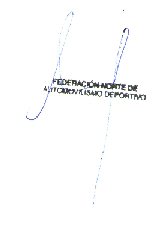 